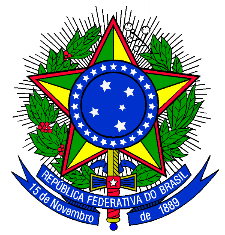 MINISTÉRIO DA EDUCAÇÃOSECRETARIA DE EDUCAÇÃO PROFISSIONAL E TECNOLÓGICAINSTITUTO FEDERAL DE EDUCAÇÃO, CIÊNCIA E TECNOLOGIA DO SUL DE MINAS GERAISEDITAL 97/2019ANEXO IV - RELATÓRIO FINAL PPPI/NIT1. Identificação do Coordenador1. Identificação do CoordenadorNome Servidor:SIAPE:Campus:Campus:2. Atividades Espaço Maker2. Atividades Espaço Maker2. Atividades Espaço Maker2. Atividades Espaço MakerDescrição das atividades [Informar quantidade de participantes, programação, principais resultados, incluindo fotos do evento, além de dados como local e data da execução. Ações para divulgação do evento também pode ser inseridas nesse item, como forma de expor a participação da equipe na execução do evento. Mencionar os nomes dos membros da equipe envolvidos na atividade, bem como as premiações dadas, se for o caso]Descrição das atividades [Informar quantidade de participantes, programação, principais resultados, incluindo fotos do evento, além de dados como local e data da execução. Ações para divulgação do evento também pode ser inseridas nesse item, como forma de expor a participação da equipe na execução do evento. Mencionar os nomes dos membros da equipe envolvidos na atividade, bem como as premiações dadas, se for o caso]Descrição das atividades [Informar quantidade de participantes, programação, principais resultados, incluindo fotos do evento, além de dados como local e data da execução. Ações para divulgação do evento também pode ser inseridas nesse item, como forma de expor a participação da equipe na execução do evento. Mencionar os nomes dos membros da equipe envolvidos na atividade, bem como as premiações dadas, se for o caso]Descrição das atividades [Informar quantidade de participantes, programação, principais resultados, incluindo fotos do evento, além de dados como local e data da execução. Ações para divulgação do evento também pode ser inseridas nesse item, como forma de expor a participação da equipe na execução do evento. Mencionar os nomes dos membros da equipe envolvidos na atividade, bem como as premiações dadas, se for o caso]2.1 Detalhamento:2.1 Detalhamento:2.1 Detalhamento:2.1 Detalhamento:Público ExternoPúblico ExternoPúblico ExternoPúblico ExternoQuantidadeQuantidadeOrigemOrigem(quantidade estimada de visitantes – deve ser apresentado o método utilizado para a estimativa)(quantidade estimada de visitantes – deve ser apresentado o método utilizado para a estimativa)__ % de escolas públicas ensino fundamental__% de escolas públicas ensino médio__ % de escolas particulares ensino fundamental__% de escolas particulares ensino médio__% outros__ % de escolas públicas ensino fundamental__% de escolas públicas ensino médio__ % de escolas particulares ensino fundamental__% de escolas particulares ensino médio__% outrosPúblico InternoPúblico InternoPúblico InternoPúblico InternoQuantidadeQuantidadeOrigemOrigem(quantidade estimada de participantes ligados ao IFSULDEMINAS – deve ser apresentado o método utilizado para a estimativa)(quantidade estimada de participantes ligados ao IFSULDEMINAS – deve ser apresentado o método utilizado para a estimativa)__ % de estudantes ensino médio técnico do próprio campus__% de estudantes ensino superior do próprio campus__ % de estudantes EAD do próprio campus__% de estudantes pós-graduação do próprio campus__% de estudantes ensino médio técnico de outro campus__% de estudantes ensino superior de outro campus__ % de estudantes EAD de outro campus__% de estudantes pós-graduação de outro campus__ % de estudantes ensino médio técnico do próprio campus__% de estudantes ensino superior do próprio campus__ % de estudantes EAD do próprio campus__% de estudantes pós-graduação do próprio campus__% de estudantes ensino médio técnico de outro campus__% de estudantes ensino superior de outro campus__ % de estudantes EAD de outro campus__% de estudantes pós-graduação de outro campusAção detalhada dos minicursosAção detalhada dos minicursosAção detalhada dos minicursosAção detalhada dos minicursosMinicurso: (inserir o tema)Minicurso: (inserir o tema)Minicurso: (inserir o tema)Minicurso: (inserir o tema)Quantidade de OrganizadoresNome do Instrutor/Endereço do curriculum lattesNome do Instrutor/Endereço do curriculum lattesQuantidade de participantesxx(nome/ endereço)(nome/ endereço)                     xxAção detalhada das palestrasAção detalhada das palestrasAção detalhada das palestrasAção detalhada das palestrasPalestra: (inserir o tema)Palestra: (inserir o tema)Palestra: (inserir o tema)Palestra: (inserir o tema)Quantidade de OrganizadoresNome do Palestrante/Endereço do curriculum lattesNome do Palestrante/Endereço do curriculum lattesQuantidade de participantesxx(nome/ endereço)(nome/ endereço)                     xxAlterações em relação à proposta apresentada [Apontar o que foi alterado da proposta original. Caso não houve alterações, colocar a frase: “Não houve alterações”]Alterações em relação à proposta apresentada [Apontar o que foi alterado da proposta original. Caso não houve alterações, colocar a frase: “Não houve alterações”]Alterações em relação à proposta apresentada [Apontar o que foi alterado da proposta original. Caso não houve alterações, colocar a frase: “Não houve alterações”]Alterações em relação à proposta apresentada [Apontar o que foi alterado da proposta original. Caso não houve alterações, colocar a frase: “Não houve alterações”]Aspectos Positivos:Aspectos Positivos:Aspectos Positivos:Aspectos Positivos:Pontos de Melhoria:	Pontos de Melhoria:	Pontos de Melhoria:	Pontos de Melhoria:	3. Outras AtividadesDescrição das atividades [Informar quantidade de participantes, programação, principais resultados, incluindo fotos do evento, além de dados como local e data da execução. Ações para divulgação do evento também pode ser inseridas nesse item, como forma de expor a participação da equipe na execução do evento. Mencionar os nomes dos membros da equipe envolvidos na atividade]Alterações em relação a proposta apresentada [Apontar o que foi alterado da proposta original. Caso não haja alterações, colocar a frase: “Não houve alterações”]Aspectos Positivos:Pontos de Melhoria:	4. Fotos das atividades (obrigatório)Colocar pelo menos 1 foto de cada atividade.5. Outras informações (opcional)Outras informações que julgarem necessárias.6. Responsável pelo RelatórioNome:Data:                                                                                         Assinatura7. Diretoria de Desenvolvimento Educacional no campusNome:Data:                                                                                         Assinatura8. Direção-GeralNome:Data:                                                                                         Assinatura